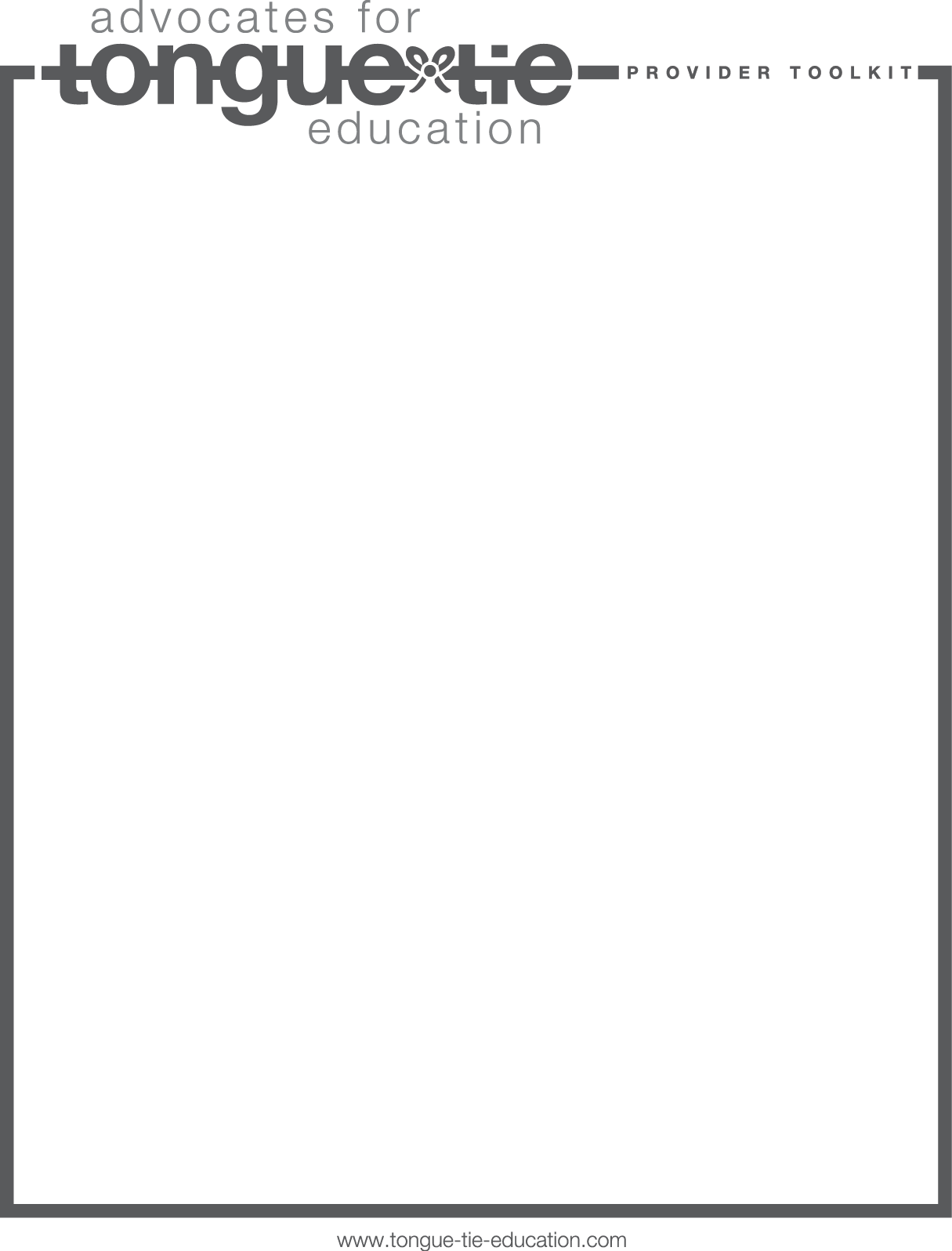 Post Frenectomy Pain Meds Dosing:		Date:_________															Patient: _____________	Medical History___________ Allergy________																										Tylenol (Acetaminophen) Dosing:  (no dyes or additives is ideal) 							  							infant bottle-------- 160 mg/ 5cc	(1cc= 32 mg.)														Dosing is 10 mg. / kg for infant OR  10mg./2.2 lbs.																	Your baby weight: ____________																			Dose for weight is_____________ every 6-8 hours if needed but NOT for more than 2 days 							Conversion Table for 160 mg. / 5cc bottle:																		6 lbs. = 2.7 kg = 27 mg. = 0.8 cc								8 lbs. =3.6 kg. =36 mg. = 1.1cc								10 lbs. = 4.5 kg. =45 mg. =1.4 cc								12 lbs. =5.4 kg. =54mg. = 1.7 cc								14 lbs. – 6.3 kg. =63 mg. = 2.0 cc							16 lbs. =7.2 kg. =72 mg. = 2.3 cc								18 lbs. = 8.1 kg. = 81 mg. = 2.5 cc							20 lbs. = 9.0 kg. =90 mg. = 2.8 cc							22 lbs. = 10kg. =100 mg. = 3.0cc